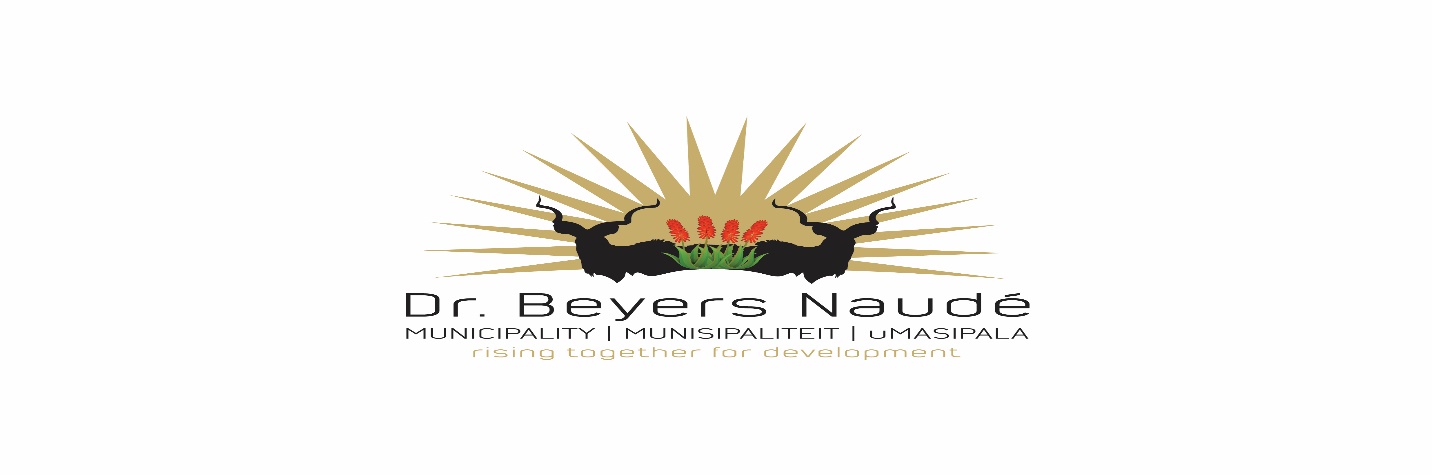 	INVITATION TO QUOTE BEY SCM 267COMPLETION OF CASH FLOW STATEMENT FOR CURRENT (30 JUNE 2021) AND PRIOR YEAR (30 JUNE 2020)QUOTES ARE REQUESTED FROM REGISTERED SERVICE PROVIDERS/CONSULTANTS FOR THE COMPLETION OF THE CASH FLOW STATEMENTS FOR THE 2021 FINANCIAL AND RESTATEMENT OF 30 JUNE 2020 FIGURESObjectives: To assist the municipality in compilation of the annual financial statements by completing the cash flow statement for 2021 and 2020 with AG accepted template and subsequent audit support to deal with AG queries on the cash flow statement.Scope of workCompletion of cash flow statement for 2021 and 2021 financial year.Audit support for the cash flow statement queries.Provision of cash flow statement template.Required expertise – the bidder must demonstrate the knowledge and expertise of:GRAP 2.Dealing with the AG.All workings required in support of the statements.Company previous/current projects related to scope of work.Nb.: Duration of the work must be specifiedQuotes must be placed in the municipal tender box, Robert Sobukwe Building, in sealed envelopes clearly marked "Cash flow statements", not later than 12h00 Wednesday on the 4th of August 2021 and will be opened in public immediately thereafter.Note:Faxed, e-mailed or late quotations will not be acceptedThe tender will be evaluated on 80/20 system.All suppliers must be registered on the Central Supplier Database (CSD)A current original tax clearance certificate of SARS is to be submitted.A current certified Municipal (rates& services) clearance certificate to be submitted.Attached declaration of interest to be completed.A current certified BBBEE certificate must be submitted in order to claim preference points. Council is not bound to accept the lowest or any quotation and reserves the right to accept any tender or part thereof.For further details contact the Mr G. Maya at 049 807 5700/5736 or mayag@bnlm.gov.zaDR. E.M. RANKWANAMUNICIPAL MANAGERDECLARATION OF INTEREST1.	No bid will be accepted from persons in the service of the state¹.Any person, having a kinship with persons in the service of the state, including a blood relationship, may make an offer or offers in terms of this invitation to bid.  In view of possible allegations of favouritism, should the resulting bid, or part thereof, be awarded to persons connected with or related to persons in service of the state, it is required that the bidder or their authorised representative declare their position in relation to the evaluating/adjudicating authority. 3	In order to give effect to the above, the following questionnaire must be completed and submitted with the bid.3.1  Full Name of bidder or his or her representative:……………………………………………..3.2  Identity Number: …………………………………………………………………………………. 	3.3  Position occupied in the Company (director, trustee, hareholder²):………………………..3.4  Company Registration Number: ………………………………………………………………. 3.5Tax Reference Number:………………………………………………………………………… 3.6VAT Registration Number:   …………………………………………………………………… 3.7  The names of all directors / trustees / shareholders members, their individual identity numbers and state employee numbers must be indicated in paragraph 4 below.3.8Are you presently in the service of the state? YES / NO3.8.1If yes, furnish particulars. ….…………………………………………………………………………………………………………………………………………………………..¹MSCM Regulations: “in the service of the state” means to be –a member of –any municipal council;any provincial legislature; orthe national Assembly or the national Council of provinces;a member of the board of directors of any municipal entity;an official of any municipality or municipal entity;an employee of any national or provincial department, national or provincial public entity or constitutional institution within the meaning of the Public Finance Management Act, 1999 (Act No.1 of 1999);a member of the accounting authority of any national or provincial public entity; oran employee of Parliament or a provincial legislature.² Shareholder” means a person who owns shares in the company and is actively involved in the management of the company or business and exercises control over the company.3.9Have you been in the service of the state for the past twelve months? ………YES / NO	3.9.1If yes, furnish particulars.………………………...…………………………………….. 	……………………………………………………………………………………………. 3.10Do you have any relationship (family, friend, other) with persons 	in the service of the state and who may be involved with 	the evaluation and or adjudication of this bid?…………………………………  YES / NO			3.10.1If yes, furnish particulars.	………………………………………………………………………………		………………………………………………………………………………3.11Are you, aware of any relationship (family, friend, other) between 	any other bidder and any persons in the service of the state who 	may be involved with the evaluation and or adjudication of this bid? YES / NO	3.11.1If yes, furnish particulars………………………………………………………………………………………………………………….……............................................................ 3.12Are any of the company’s directors, trustees, managers,principle shareholders or stakeholders in service of the state?   YES / NO		3.12.1  If yes, furnish particulars.		……………………………………………………………………………….		……………………………………………………………………………….3.13 Are any spouse, child or parent of the company’s directors	trustees, managers, principle shareholders or stakeholders in service of the state? YES / NO		3.13.1If yes, furnish particulars.……………………………………………………………………………….……………………………………………………………………………….3.14 Do you or any of the directors, trustees, managers, principle shareholders, or stakeholders of this companyhave any interest in any other related companies or business whether or not they are bidding for this contract. YES / NO3.14.1 If yes, furnish particulars:……………………………………………………………………………..……………………………………………………………………………..4.	Full details of directors / trustees / members / shareholders.	…………………………………..	……………………………………..	Signature                                                             Date	………………………………….	                        ………………………………………	Capacity                                                              Name of BidderFull NameIdentity NumberState Employee Number